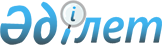 Батыс Қазақстан облысы бойынша әлеуметтік маңызы бар автомобиль қатынастар тізбелерін айқындау туралыБатыс Қазақстан облыстық мәслихатының 2022 жылғы 8 шілдедегі № 12-3 шешімі. Қазақстан Республикасының Әділет министрлігінде 2022 жылғы 11 шілдеде № 28763 болып тіркелді.
      Қазақстан Республикасының "Қазақстан Республикасындағы жергілікті мемлекеттік басқару және өзін-өзі басқару туралы", "Автомобиль көлігі туралы" Заңдарына сәйкес, Батыс Қазақстан облыстық мәслихаты ШЕШТІ:
      1. Батыс Қазақстан облысы бойынша әлеуметтік маңызы бар автомобиль қатынастар мынадай тізбелері:
      1) Батыс Қазақстан облысы бойынша ауданаралық (қалааралық облысішілік) автомобиль қатынастары 1-қосымшаға сәйкес;
      2) Батыс Қазақстан облысы бойынша ауылдық және ауданішілік автомобиль қатынастары 2-қосымшаға сәйкес;
      3) Орал қаласы бойынша қалалық және қала маңындағы автомобиль қатынастары 3-қосымшаға сәйкес;
      4) Ақсай қаласы бойынша қалалық автомобиль қатынастары 4-қосымшаға сәйкес айқындалсын.
      2 Осы шешім алғаш ресми жарияланған күнінен кейін күнтізбелік он күн өткен соң қолданысқа енгізіледі. Батыс Қазақстан облысы бойынша әлеуметтік маңызы бар ауданаралық (қалааралық облысішілік) автомобиль қатынастарының тізбесі
      Ескерту. 1-қосымша жаңа редакцияда - Батыс Қазақстан облыстық мәслихатының 26.04.2024 № 11-2 шешімімен (оның алғашқы ресми жарияланған күнінен кейін күнтізбелік он күн өткен соң қолданысқа енгізіледі). Батыс Қазақстан облысы бойынша әлеуметтік маңызы бар ауылдық және ауданішілік автомобиль қатынастардың тізбесі
      Ескерту. 2-қосымша жаңа редакцияда - Батыс Қазақстан облыстық мәслихатының 26.04.2024 № 11-2 шешімімен (оның алғашқы ресми жарияланған күнінен кейін күнтізбелік он күн өткен соң қолданысқа енгізіледі). Орал қаласы бойынша әлеуметтік маңызы бар қалалық және қала маңындағы автомобиль қатынастардың тізбесі
      Ескерту. 3-қосымша жаңа редакцияда - Батыс Қазақстан облыстық мәслихатының 26.04.2024 № 11-2 шешімімен (оның алғашқы ресми жарияланған күнінен кейін күнтізбелік он күн өткен соң қолданысқа енгізіледі). Ақсай қаласы бойынша
әлеуметтік маңызы бар қалалық автомобиль қатынастардың тізбесі
					© 2012. Қазақстан Республикасы Әділет министрлігінің «Қазақстан Республикасының Заңнама және құқықтық ақпарат институты» ШЖҚ РМК
				
      Мәслихат хатшысы

Б. Конысбаева
Батыс Қазақстан облыстық мәслихатының
2022 жылғы 8 шілдедегі
№ 12-3 шешіміне 1-қосымша
№
Қатынастардың нөмірі
Қатынастардың атауы
Аудандардың атауы
1
2
3
4
1
102
Орал қаласы – Ілбішін ауылы
Ілбішін ауылы – Орал қаласы
Ақжайық
2
106
Орал қаласы – Жаңабұлақ ауылы
Жаңабұлақ ауылы – Орал қаласы
Ақжайық
3
108
Орал қаласы – Чапаев ауылы
Чапаев ауылы – Орал қаласы
Ақжайық
4
109
Орал қаласы – Тайпақ ауылы
Тайпақ ауылы – Орал қаласы
Ақжайық
5
58
Орал қаласы – Дариян ауылы
Дариян ауылы – Орал қаласы
Бәйтерек
6
69
Орал қаласы – Переметный ауылы
Переметный ауылы – Орал қаласы
Бәйтерек
7
174
Орал қаласы – Январцево ауылы
Январцево ауылы – Орал қаласы
Бәйтерек
8
121
Орал қаласы – Ақсай қаласы
Ақсай қаласы – Орал қаласы
Бөрлі
9
125
Орал қаласы – Бөрлі ауылы
Бөрлі ауылы – Орал қаласы
Бөрлі
10
256
Орал қаласы – Сайқын ауылы
Сайқын ауылы – Орал қаласы
Бөкейордасы
11
257
Орал қаласы – Хан Ордасы ауылы
Хан Ордасы ауылы – Орал қаласы
Бөкейордасы
12
151
Орал қаласы – Жаңақала ауылы
Жаңақала ауылы – Орал қаласы
Жаңақала
13
152
Орал қаласы – Жаңақазан ауылы
Жаңақазан ауылы – Орал қаласы
Жаңақала
14
154
Орал қаласы – Пятимар ауылы
Пятимар ауылы – Орал қаласы
Жаңақала
15
155
Орал қаласы – Көпжасар ауылы
Көпжасар ауылы – Орал қаласы
Жаңақала
16
156
Орал қаласы – Бірлік ауылы
Бірлік ауылы – Орал қаласы
Жаңақала
17
136
Орал қаласы – Жәнібек ауылы
Жәнібек ауылы – Орал қаласы
Жәнібек
18
138
Орал қаласы – Қамысты ауылы
Қамысты ауылы – Орал қаласы
Жәнібек
19
211
Орал қаласы – Казталов ауылы
Казталов ауылы – Орал қаласы
Казталов
20
212
Орал қаласы – Жалпақтал ауылы
Жалпақтал ауылы – Орал қаласы
Казталов
21
219
Орал қаласы – Қараоба ауылы
Қараоба ауылы – Орал қаласы
Казталов
22
196
Орал қаласы – Қаратөбе ауылы
Қаратөбе ауылы – Орал қаласы
Қаратөбе
23
197
Орал қаласы – Сулыкөл ауылы
Сулыкөл ауылы – Орал қаласы
Қаратөбе
24
198
Орал қаласы – Қарақамыс ауылы
Қарақамыс ауылы – Орал қаласы
Қаратөбе
25
200
Орал қаласы – Егіндікөл ауылы
Егіндікөл ауылы – Орал қаласы
Қаратөбе
26
226
Орал қаласы – Жымпиты ауылы
Жымпиты ауылы – Орал қаласы
Сырым
27
230
Орал қаласы – Бұлдырты ауылы
Бұлдырты ауылы – Орал қаласы
Сырым
28
235
Орал қаласы – Қособа ауылы
Қособа ауылы – Орал қаласы
Сырым
29
192
Орал қаласы – Тасқала ауылы
Тасқала ауылы – Орал қаласы
Тасқала
30
194
Орал қаласы - Мерей ауылы
Мерей ауылы - Орал қаласы
Тасқала
31
61
Орал қаласы - Теректі ауылы
Теректі ауылы - Орал қаласы
Теректі
32
62
Орал қаласы - Покатилов ауылы
Покатилов ауылы - Орал қаласы
Теректі
33
247
Орал қаласы - Сарыөмір ауылы
Сарыөмір ауылы - Орал қаласы
Теректі
34
248
Орал қаласы - Ақжайық ауылы
Ақжайық ауылы - Орал қаласы
Теректі
35
249
Орал қаласы – Шағатай ауылы
Шағатай ауылы - Орал қаласы
Теректі
36
277
Орал қаласы – Шыңғырлау ауылы
Шыңғырлау ауылы – Орал қаласы
Шыңғырлау
37
280
Шыңғырлау ауылы - Ақсай қаласы
Ақсай қаласы - Шыңғырлау ауылы
Шыңғырлау, Бөрлі
38
22
Ақсай қаласы – Жымпиты ауылы
Жымпиты ауылы - Ақсай қаласы
Бөрлі, Сырым
39
139
Жәнібек ауылы – Сайқын ауылы
Сайқын ауылы – Жәнібек ауылы
Жәнібек, БөкейордасыБатыс Қазақстан облыстық мәслихатының
2022 жылғы 8 шілдедегі
№ 12-3 шешіміне 2-қосымша
№
Қатынастардың нөмірі
Қатынастардың атауы
Қатынастардың түрі
Аудандардың атауы
1
2
3
4
5
1
1
Чапаев ауылы "Мұнай базасы" аялдамасы – "Жайық" аялдамасы
ауылдық
Ақжайық
2
2
Чапаев ауылы "Тәуелсіздік" аялдамасы – "ҚазТрансГазАймақ" аялдамасы
ауылдық
Ақжайық
3
1
Переметный ауылы "Пошта" аялдамасы – "Колледж" аялдамасы
ауылдық
Бәйтерек
4
2
Переметный ауылы "Пошта" аялдамасы – "Элеватор" аялдамасы
ауылдық
Бәйтерек
5
1
Сайқын ауылы "Қ.Сағырбаев көшесі" аялдамасы – "С.Сейфуллин көшесі" аялдамасы
ауылдық
Бөкейордасы
6
1
Жәнібек ауылы "Д.Нұрпейісова көшесі – Маметова көшесінің қиылысы" аялдамасы – Абай көшесі "Балдәурен" балабақшасы" аялдамасы
ауылдық
Жәнібек
7
2
Жәнібек ауылы "Водстрой көшесі- Жұмаев көшесі" аялдамасы – "Орталық аудандық аурухана" аялдамасы
ауылдық
Жәнібек
8
3
Жәнібек ауылы Чурин көшесі "Теміржол вокзалы" аялдамасы – "Жеңіс көшесінің оңтүстік жақ бөлігі" аялдамасы
ауылдық
Жәнібек
9
4
Жәнібек ауылы "Наурыз көшесі" аялдамасы – "Т.Жароков атындағы мектеп" аялдамасы
ауылдық
Жәнібек
10
5
Жәнібек ауылы "Ғ.Қараш көшесі - Д.Нұрпейісова көшесінің қиылысы" аялдамасы – "Абай көшесі – Д.Нұрпейісова көшесінің қиылысы" аялдамасы
ауылдық
Жәнібек
11
1
Жаңақала ауылы "Автодор көшесі" аялдамасы – "Жұбанов көшесі" аялдамасы
ауылдық
Жаңақала
12
2
Жаңақала ауылы "Нұрмедина мейрамханасы" аялдамасы – С.Бабажанов көшесі "Аудандық колледж" аялдамасы
ауылдық
Жаңақала
13
1
Казталов ауылы "Атамекен кафесі" аялдамасы – "Шекара заставасы" аялдамасы
ауылдық
Казталов
14
1
Шөптікөл ауылы "Колледж" аялдамасы – "MG супермаркеті" аялдамасы
ауылдық
Қаратөбе
15
1
Жымпиты ауылы "Қазақстан көшесі" аялдамасы – "Бердіғалиев көшесі" аялдамасы
ауылдық
Сырым
16
1
Тасқала ауылы "С.Жақсығұлов шағын ауданы" аялдамасы – "Сәулет шағын ауданы" аялдамасы
ауылдық
Тасқала
17
1
Теректі ауылы "Тәуелсіздік – Жастар" аялдамасы – "Бейбітшілік – Жастар" аялдамасы
ауылдық
Теректі
18
2
Подстепное ауылы – Тұқпай ауылы
ауылдық
Теректі
19
4
Шыңғырлау ауылы "Дән" мәдениет үйі аялдамасы – "Аудандық мәдениет үйі" аялдамасы
ауылдық
Шыңғырлау
20
5
Егіндібұлақ ауылы – Мичуринское ауылы
Мичуринское ауылы – Егіндібұлақ ауылы
ауданішілік
Бәйтерек
21
8
Атамекен ауылы – Мичуринское ауылы
Мичуринское ауылы – Атамекен ауылы
ауданішілік
Бәйтерек
22
9
Көшім ауылы – Мичуринское ауылы
Мичуринское ауылы – Көшім ауылы
ауданішілік
Бәйтерек
23
10
Переметный ауылы – Мичуринское ауылы Мичуринское ауылы – Переметный ауылы
ауданішілік
Бәйтерек
24
12
Жамбыл ауылы – Мичуринское ауылы Мичуринское ауылы – Жамбыл ауылы
ауданішілік
Бәйтерек
25
15
Белес ауылы – Мичуринское ауылы Мичуринское ауылы – Белес ауылы
ауданішілік
Бәйтерек
26
15а
Белес ауылы – Переметный ауылы Переметный ауылы – Белес ауылы
ауданішілік
Бәйтерек
27
24
Болашақ ауылы - Мичуринское ауылы Мичуринское ауылы - Болашақ ауылы
ауданішілік
Бәйтерек
28
11
Ақсай қаласы – Қарағанды ауылы
Қарағанды ауылы – Ақсай қаласы
ауданішілік
Бөрлі
29
12
Ақсай қаласы – Жаңаталап ауылы Жаңаталап ауылы – Ақсай қаласы
ауданішілік
Бөрлі
30
14
Ақсай қаласы – Успен ауылы
Успен ауылы – Ақсай қаласы
ауданішілік
Бөрлі
31
17
Ақсай қаласы – Қарақұдық ауылы
Қарақұдық ауылы – Ақсай қаласы
ауданішілік
Бөрлі
32
20
Ақсай қаласы – Бумакөл ауылы
Бумакөл ауылы - Ақсай қаласы
ауданішілік
Бөрлі
33
21
Ақсай қаласы – Достық ауылы
Достық ауылы – Ақсай қаласы
ауданішілік
Бөрлі
34
23
Ақсай қаласы – Приуральное ауылы
Приуральное ауылы – Ақсай қаласы
ауданішілік
Бөрлі
35
2
Ұялы ауылы – Сайқын ауылы
Сайқын ауылы – Ұялы ауылы
ауданішілік
Бөкейордасы
36
3
Саралжың ауылы – Сайқын ауылы
Сайқын ауылы – Саралжың ауылы
ауданішілік
Бөкейордасы
37
4
Бөрлі ауылы – Сайқын ауылы
Сайқын ауылы – Бөрлі ауылы
ауданішілік
Бөкейордасы
38
5
Бисен ауылы – Сайқын ауылы
Сайқын ауылы – Бисен ауылы
ауданішілік
Бөкейордасы
39
6
Мұратсай ауылы – Сайқын ауылы
Сайқын ауылы – Мұратсай ауылы
ауданішілік
Бөкейордасы
40
7
Хан Ордасы ауылы – Сайқын ауылы
Сайқын ауылы – Хан Ордасы ауылы
ауданішілік
Бөкейордасы
41
2
Қараөзен ауылы – Жалпақтал ауылы
Жалпақтал ауылы – Қараөзен ауылы
ауданішілік
Казталов
42
3
Қараөзен ауылы – Казталов ауылы
Казталов ауылы – Қараөзен ауылы
ауданішілік
Казталов
43
5
Қараоба ауылы – Казталов ауылы
Казталов ауылы – Қараоба ауылы
ауданішілік
Казталов
44
6
Бостандық ауылы – Казталов ауылы
Казталов ауылы – Бостандық ауылы
ауданішілік
Казталов
45
7
Жалпақтал ауылы – Жаңажол ауылы
Жаңажол ауылы – Жалпақтал ауылы
ауданішілік
Казталов
46
8
Әжібай ауылы – Казталов ауылы
Казталов ауылы – Әжібай ауылы
ауданішілік
Казталов
47
1
Қарақамыс ауылы - Қаратөбе ауылы
Қаратөбе ауылы - Қарақамыс ауылы
ауданішілік
Қаратөбе
48
2
Егіндікөл ауылы - Қаратөбе ауылы
Қаратөбе ауылы - Егіндікөл ауылы
ауданішілік
Қаратөбе
49
3
Сулыкөл ауылы – Қаратөбе ауылы
Қаратөбе ауылы – Сулыкөл ауылы
ауданішілік
Қаратөбе
50
4
Ақтай ауылы – Қаратөбе ауылы
Қаратөбе ауылы – Ақтай ауылы
ауданішілік
Қаратөбе
51
5
Шөптікөл ауылы – Қаратөбе ауылы
Қаратөбе ауылы – Шөптікөл ауылы
ауданішілік
Қаратөбе
52
1
Мереке ауылы – Тасқала ауылы
Тасқала ауылы – Мереке ауылы
ауданішілік
Тасқала
53
1
Теректі ауылы - Подстепное ауылы
Подстепное ауылы – Теректі ауылы
ауданішілік
Теректі
54
1
Шыңғырлау ауылы – Алмаз ауылы
Алмаз ауылы – Шыңғырлау ауылы
ауданішілік
Шыңғырлау
55
2
Шыңғырлау ауылы – Қарағаш ауылы
Қарағаш ауылы – Шыңғырлау ауылы
ауданішілік
Шыңғырлау
56
3
Шыңғырлау ауылы – Ақтау ауылы
Ақтау ауылы – Шыңғырлау ауылы
ауданішілік
ШыңғырлауБатыс Қазақстан облыстық мәслихатының
2022 жылғы 8 шілдедегі
№ 12-3 шешіміне 3-қосымша
№
Қатынастардың нөмірі
Қатынастардың атауы
Қатынастардың түрі
1.
2
3
4
1.
1
"Батыс Қазақстан облысы Полиция департаменті" аялдамасы – "Самал көшесі" аялдамасы
қалалық
2.
2
"Ет комбинаты" аялдамасы – "Сарытау" шағын ауданы" аялдамасы
қалалық
3.
3
"Меловые Горки ауылы" аялдамасы – "Мичуринское ауылы" аялдамасы
қалалық
4.
3к
"Коминтерн" аялдамасы – "Подхоз" аялдамасы
қалалық
5.
4
"КазТрансГаз" аялдамасы – "Селекционый" аялдамасы
қалалық
6.
5
"Медициналық колледж" аялдамасы – "Модулдік аурухана" аялдамасы
қалалық
7.
6
"Балауса" шағын ауданы" аялдамасы – "Асан ауылы" аялдамасы
қалалық
8.
7
"Балауса" шағын ауданы" аялдамасы – "Үміт шағын ауданы –Деркөл кенті" аялдамасы
қалалық
9.
12
"Подстепное ауылы" аялдамасы – "Батыс Қазақстан облысы Полиция департаменті" аялдамасы
қалалық
10.
13
"Темір жол бекеті" аялдамасы – "Ет комбинаты" аялдамасы
қалалық
11.
14
"Батыс Қазақстан облысы Полиция департаменті" аялдамасы – "Желаев ауылы" аялдамасы
қалалық
12.
16
"Батыс Қазақстан облысы Полиция департаменті" аялдамасы – "Кумыска" аялдамасы
қалалық
13.
17
"Орталық базар" аялдамасы – "Балық цехы" аялдамасы
қалалық
14.
19
"Орталық базар" аялдамасы – "Жером ауылы" аялдамасы
қалалық
15.
20
"Орталық базар" аялдамасы – "Автобекет" аялдамасы
қалалық
16.
22
"10 шағынаудан" аялдамасы – "Құс фабрика" аялдамасы
қалалық
17.
23а
"Батыс Қазақстан облысы Полиция департаменті" аялдамасы – "Тополек" саяжайлары" аялдамасы
қалалық
18.
23б
"Орталық базар" аялдамасы – "Рассвет" саяжайлары" аялдамасы
қалалық
19.
23д
"Орталық базар" аялдамасы – "Водстрой" саяжайлары" аялдамасы
қалалық
20.
24
"Ел ырысы" базары" аялдамасы – "Барбастау" саяжайлары" аялдамасы
қалалық
21.
27
"Батыс Қазақстан облысы Полиция департаменті" аялдамасы – "Птичник" саяжайлары" аялдамасы
қалалық
22.
28
"Орталық базар" аялдамасы – "Нефтегеология" саяжайлары" аялдамасы
қалалық
23.
28а
"Орталық базар" аялдамасы – "Агропром" саяжайлары" аялдамасы
қалалық
24.
28в
"Орталық базар" аялдамасы – "Водник" саяжайлары" аялдамасы
қалалық
25.
30д
"Батыс Қазақстан облысы Полиция департаменті" аялдамасы – "Асан" агрофирмасы" аялдамасы
қалалық
26.
33
"Батыс Қазақстан облысы Полиция департаменті" аялдамасы – "Жұлдыз" шағын ауданы" аялдамасы
қалалық
27.
35
"№5 емхана" аялдамасы – "Жайық өзенінің жағалауы" аялдамасы
қалалық
28.
38
"Батыс Қазақстан облысы Полиция департаменті" аялдамасы – "Желаев карьерлері" аялдамасы
қалалық
29.
39
"Жайық өзенінің жағалауы" аялдамасы – "Мичуринское ауылы" аялдамасы
қалалық
30.
40
"Темір жол вокзалы" аялдамасы – "Восток" саяжайлары" аялдамасы
қалалық
31.
43
"Кузнечная көшесі" аялдамасы – "Батыс Қазақстан облысы Полиция департаменті" аялдамасы
қалалық
32.
46
"Орталық базар" аялдамасы – "Черемушки" саяжайлары" аялдамасы
қалалық
33.
49
"Облыстық аурухана" аялдамасы – "Кардиологиялық орталық" аялдамасы
қалалық
34.
51
"Орталық базар" аялдамасы – "Круглоозерное кенті - Серебряково ауылы" аялдамасы
қалалық
35.
52
"Тәуелсіздік көшесі" аялдамасы – "Автосалон" аялдамасы
қалалық
36.
53
"Орталық базар" аялдамасы – "Ветелки шағын ауданы" аялдамасы
қалалық
37.
55
Орал қаласы – "Мирное ауылы" аялдамасы
қала маңы
38.
56
Орал қаласы – "Махамбет ауылы" аялдамасы
қала маңы
39.
57
Орал қаласы – "Достық ауылы" аялдамасы
қала маңы
40.
64
Орал қаласы – "Ақсуат ауылы" аялдамасы
қала маңы
41.
66
Орал қаласы – "Жаңа Өмір ауылы" аялдамасы
қала маңы
42.
74
Орал қаласы – "Трекино ауылы" аялдамасы
қала маңы
43.
77
Орал қаласы – "Магистральный ауылы" аялдамасы
қала маңыБатыс Қазақстан облыстық 
мәслихатының 
2022 жылғы 8 шілдедегі
№ 12-3 шешіміне 1-қосымша
№
Қатынастардың нөмірі
Қатынастардың атауы
Қатынастардың түрі
1
2
3
4
1
1
"Теміржол бекеті" аялдамасы – "(АксайГазСервис) өндірістік аумақ" аялдамасы
қалалық
2
2
"Теміржол бекеті" аялдамасы – "Жарсуат" сауда үйі" аялдамасы
қалалық
3
3
"Буденный көшесі" аялдамасы – "Емхана" аялдамасы
қалалық